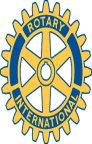 Rotary Club of Carleton        Place and Mississippi Mills Meeting of August 23, 2010     Eleven Rotarians plus Gerry Hooghiem and Jacquie Leach as guests, were on hand to be entertained and educated by our own, recently minted, Rotarian Jim.  We were entertained by Jim’s recounting, in his enthusiastic, energetic style, of his journey from the depths of Windsor’s concrete jungle to the wilds of Northern Ontario’s splendiferous forests – and then educated in the perils and pitfalls that await any unsuspecting fledgling author.    It seems that Jim was fated to be immersed in forests and fauna, in spite of his city-boy beginnings – and then to carve out a very varied, interesting, and challenging career for himself, in contributing to the demanding task of managing the forest in the face of its annual dangerous dance with thunder and lightening – to say nothing of careless camp-fires, and thoughtless cigarette butts.  Then to cap it all off, his fertile flights of fantasy carried his imagination into the symbolic depths of both the forests and the fires, as well as the creature characters he had to meet and mind along the way – both animal and human – and wouldn’t let him rest until he had crafted a factual account of one fire’s dangerous drama – portrayed in a fictionalized setting. And then came what sounds like the frustrating part of the whole experience – dealing with editors, publishers, and  the ins and outs of marketing one’s work.  Jim will get back on the marketing trail when he returns from a month at a Hudson’s Bay Goose Camp – hunting camp that is. Club News:With Rotarian Arthur’s set-up of the flags, and Rotarian David Mc’s arranging for linen table cloths, our Upper Room at the Moose is taking on a more and more user-friendly atmosphere – good work guys.  Rotarian Marion suggested that we set aside the funds raised at the Riverside Jam to serve as seed money for the proposed all-abilities playground. The club endorsed the idea with a unanimous vote on a motion to that effect.Secretary George read a letter from the Canadian Legion inviting our members to attend a special Memorial Park re-dedication service, marking the 90th anniversary of the Park.  The event will be held on October 2, 2010.George also read a note from the County of Lanark inviting the Club to do its Fall highway clean-up some time between Sept 7th and October 31st. Bring your calendars next week and we can set a date. Rotarian Bernie will be attending the District 7040 World Community Service meeting in Cornwall on Sept. 4th.Next week Librarian Janet Baril will be filling us in on our local Library Service and its needs. 